
 Метапредмнетые результаты учащихся определялись по методике   Э.М. Александровской «Схема наблюдения за адаптацией и эффективностью деятельности учащихся». Уровни: базовый, повышенный и высокий в (%). В качестве объекта исследования был выбран 6а класс , в дальнейшем- это класс с углубленным изучением математики, поэтому литера класса сменится на «м».2016-2017год    6а   15 уч-сяРегулятивные УУД	  1 уровень: умение самостоятельно определять цели своего обучения2 уровень: умение самостоятельно планировать пути достижения целей3 уровень: осознанно выбирать наиболее эффективные способы решения учебных и познавательных задачРезультаты стартовой диагностики: Базовый       66%	Повышенный 20%        Высокий   14 %  Результаты итоговой диагностики: Базовый        59%Повышенный  27%          Высокий       14%         Познавательные УУД   1 уровень: способность обучающегося принимать и сохранять учебные цели и задачи;2 уровень: самостоятельно преобразовывать практическую задачу в познавательную; умение осуществлять информационный поиск, собирать  и выделять существенную информацию из различных источников;3 уровень: проявлять инициативу и самостоятельность в обучении, умение использовать знаково-символические средства для создания моделей изучаемых объектов и процессов, схем решения учебно-познавательных и практических задач.Результаты стартовой диагностики: Базовый       66%	Повышенный 20%        Высокий       14%Результаты итоговой диагностики: Базовый        54% Повышенный  27%          Высокий       19%         Коммуникативные УУД  1 уровень: умение сотрудничать с педагогом и сверстниками при решении учебных проблем;2 уровень: умение слушать и вступать в диалог; участвовать в коллективном обсуждении проблемы;3 уровень: умение интегрироваться в группу сверстников и строить продуктивное взаимодействие и сотрудничество со сверстниками и взрослыми; владение монологической и диалогической формами речи. Умение выразить и отстоять свою точку зрения, принять другую.Результаты стартовой диагностики: Базовый       60%	Повышенный 23%        Высокий       17%: Результаты итоговой диагностики Базовый        54% Повышенный  27%          Высокий       19%         2017-2018 год   7м   15уч-ся	Регулятивные УУД      1 уровень: умение самостоятельно определять цели своего обучения2 уровень: умение самостоятельно планировать пути достижения целей3 уровень: осознанно выбирать наиболее эффективные способы решения учебных и познавательных задачРезультаты стартовой диагностик :   Базовый       53%	    Повышенный 33%        Высокий       14%Результаты итоговой диагностики:    Базовый    46%     Повышенный  40%          Высокий       14%         	Познавательные  УУД	1 уровень: способность обучающегося принимать и сохранять учебные цели и задачи;2 уровень: самостоятельно преобразовывать практическую задачу в познавательную; умение осуществлять информационный поиск, собирать  и выделять существенную информацию из различных источников;3 уровень: проявлять инициативу и самостоятельность в обучении, умение использовать знаково-символические средства для создания моделей изучаемых объектов и процессов, схем решения учебно-познавательных и практических задач.Результаты стартовой диагностики: Базовый       46%	Повышенный 40%        Высокий       14% Результаты итоговой диагностики   Базовый    33%     Повышенный  46%          Высокий     21 %    Коммуникативные УУД     1 уровень: умение сотрудничать с педагогом и сверстниками при решении учебных проблем;2 уровень: умение слушать и вступать в диалог; участвовать в коллективном обсуждении проблемы;3 уровень: умение интегрироваться в группу сверстников и строить продуктивное взаимодействие и сотрудничество со сверстниками и взрослыми; владение монологической и диалогической формами речи. Умение выразить и отстоять свою точку зрения, принять другую.Результаты стартовой диагностики: Базовый      46%	Повышенный 26%        Высокий       28% Результаты итоговой диагностики   Базовый    40%     Повышенный  26%          Высокий     34 %    2018-2019 год    8м  15 уч-сяРегулятивные УУД   1 уровень: умение самостоятельно определять цели своего обучения2 уровень: умение самостоятельно планировать пути достижения целей3 уровень: осознанно выбирать наиболее эффективные способы решения учебных и познавательных задачРезультаты стартовой диагностики:  Базовый      33%	Повышенный 46%        Высокий       21% Результаты итоговой диагностики:   Базовый    33%     Повышенный  40%          Высокий     27 %    Познавательные УУД   1 уровень: способность обучающегося принимать и сохранять учебные цели и задачи;2 уровень: самостоятельно преобразовывать практическую задачу в познавательную; умение осуществлять информационный поиск, собирать  и выделять существенную информацию из различных источников;3 уровень: проявлять инициативу и самостоятельность в обучении, умение использовать знаково-символические средства для создания моделей изучаемых объектов и процессов, схем решения учебно-познавательных и практических задач.Результаты стартовой диагностики:  Базовый      37%	Повышенный 42%        Высокий       21% Результаты итоговой диагностики:   Базовый    31%     Повышенный  48%        Высокий      21%Коммуникативные УУД   1 уровень: умение сотрудничать с педагогом и сверстниками при решении учебных проблем;2 уровень: умение слушать и вступать в диалог; участвовать в коллективном обсуждении проблемы;3 уровень: умение интегрироваться в группу сверстников и строить продуктивное взаимодействие и сотрудничество со сверстниками и взрослыми; владение монологической и диалогической формами речи. Умение выразить и отстоять свою точку зрения, принять другую.Результаты стартовой диагностики: Базовый      25%   Повышенный  47%  Высокий      28%Результаты итоговой диагностики:    Базовый 23%  Повышенный 43%   Высокий 34%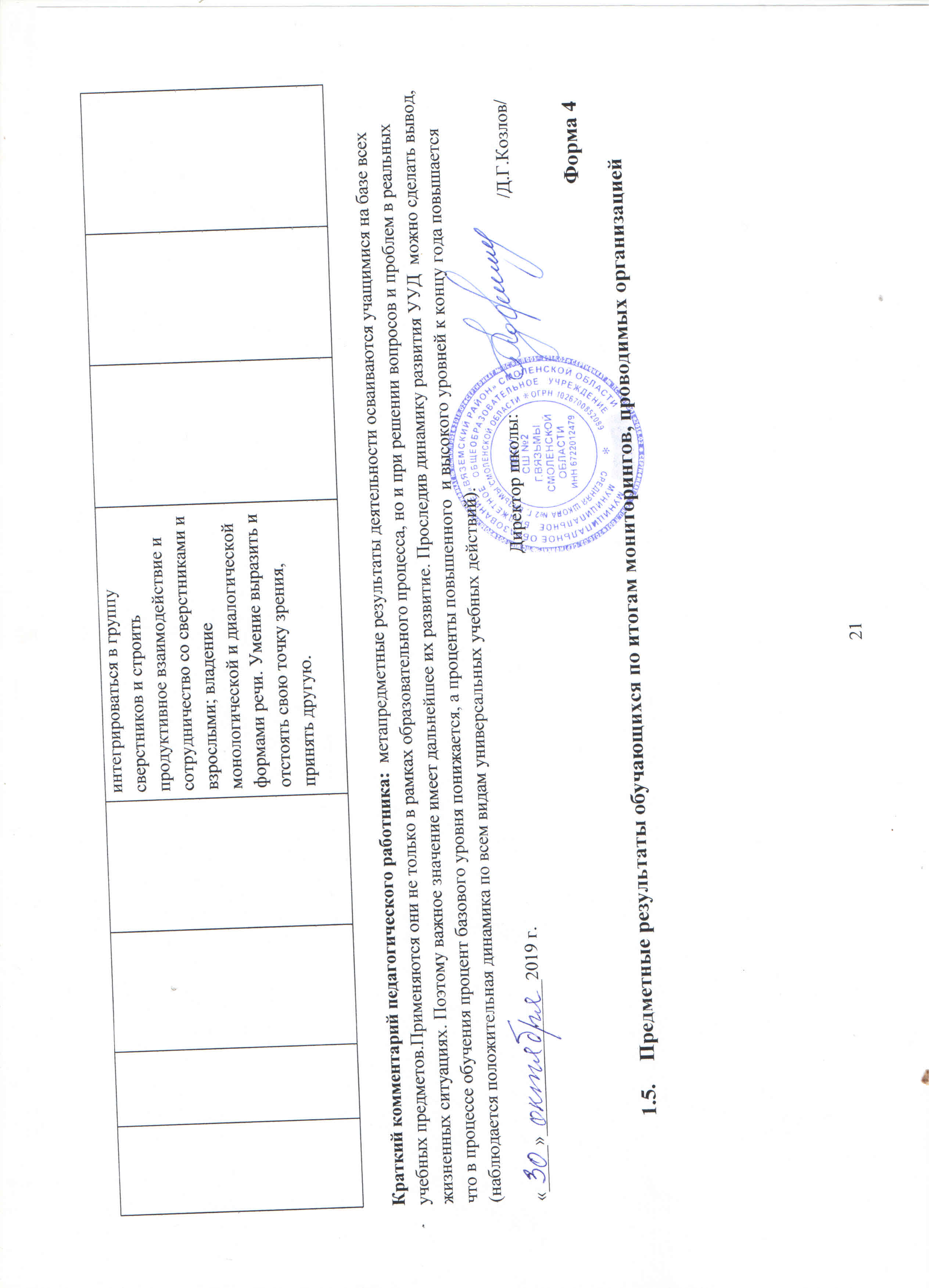 